Publicado en Alfara del Patriarca, Valencia el 05/06/2015 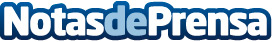 Infortisa estará en la próxima edición de la Feria Melco 2015El mayorista de informática y tecnología estará presente junto a una selección de sus marcas.Datos de contacto:Ricardo AbaDirector de Marketing e Innovación de InfortisaNota de prensa publicada en: https://www.notasdeprensa.es/infortisa-estara-en-la-proxima-edicion-de-la Categorias: Imágen y sonido Telecomunicaciones Hardware Valencia Eventos Software Dispositivos móviles http://www.notasdeprensa.es